Regulamin Konkursu„Mały krok dla człowieka – Duży krok dla społeczności.Działania lokalne na rzecz niemieckości w regionie”Przepisy ogólneOrganizatorem konkursu pt.: „Mały krok dla człowieka – duży krok dla społeczności. Działania lokalne na rzecz niemieckości w regionie" jest Dom Współpracy Polsko-Niemieckiej oraz Związek Niemieckich Stowarzyszeń Społeczno-Kulturalnych w Polsce.Celem konkursu jest odnalezienie inicjatyw i działań społecznych, które przyczyniają się do odbudowania, utrzymania i pielęgnowania niemieckości w regionie. Główną intencją organizatorów jest, by poprzez konkurs wzbogacić polsko-niemiecki dialog oraz wydobyć na światło dzienne te działania społeczne, które nie są znane szerszej grupie odbiorców, a należałoby je pokazać, uhonorować, nagrodzić. Poprzez nadesłane zgłoszenia i uwidocznienie powziętych inicjatyw społecznych w przestrzeni publicznej po zakończeniu konkursu, organizatorzy chcą pozytywne wpłynąć na pojmowanie przez społeczeństwo niemieckiego dziedzictwa kulturowego oraz na wzmocnienie identyfikacji z kulturą i językiem niemieckim w regionach, w których stanowi to istotny walor kulturowy. Przepisy dotyczące zgłoszeńDo udziału w konkursie może zgłosić się każdy, kto podejmuje w przestrzeni publicznej inicjatywy społeczne, mające na celu zachowanie niemieckości w swoim regionie. Mogą to być osoby fizyczne lub inne podmioty zbiorowe.Do konkursu mogą zostać zgłoszone inicjatywy osób trzecich, jeśli osoby te w przeszłości były inicjatorami lub realizatorami takich przedsięwzięć. Uczestnikiem konkursu staje się wówczas osoba zgłoszona i to jej inicjatywa zostanie ewentualnie nagrodzona.W konkursie nie obowiązują żadne ograniczenia wiekowe uczestników.Uczestnictwo w konkursie jest bezpłatne.Nadesłanie zgłoszeń konkursowych oznacza akceptację jego warunków, wyrażonych w niniejszym regulaminie.W konkursie mogą brać udział zgłoszenia, do których dołączony jest szczegółowy opis faktycznie zrealizowanej inicjatywy. Do zgłoszenia prosimy dołączyć zdjęcia dokumentujące przedsięwzięcie (również filmy, relacje prasowe itp.).Każdy uczestnik może nadesłać dowolną ilość zgłoszeń, odnoszących się do swoich inicjatyw albo inicjatyw osób trzecich.Wypełniony formularz zgłoszeniowy należy nadsyłać według jednego z poniższych sposobów:pocztą elektroniczną na adres:		konkurs@haus.pl tradycyjną przesyłką pocztową lub dostarczenie osobiste na adres:		Dom Współpracy Polsko-Niemieckiej			ul. 1 Maja 13/2			45-068 Opole	lub		Dom Współpracy Polsko-Niemieckiej	ul. Bojkowska 37	44-100 Gliwice		z dopiskiem: „KONKURS-Działania lokalne”Wszystkie załączniki prosimy opisać w sposób umożliwiający ich identyfikację (tzn. opis zdjęć, filmów, relacji prasowych i innych)	Organizator zastrzega sobie prawo do nieuwzględniania zgłoszeń, które nie spełniają wyżej wymienionych wymogów.Organizator nie zwraca zgłoszeń biorących udział w Konkursie, zgłoszeń zdyskwalifikowanych jak również z niego wyłączonych.Terminarz i ocena pracTermin nadsyłania zgłoszeń mija dnia 15 października 2013 roku (decyduje data stempla pocztowego). Zgłoszenia nadesłane po terminie nie będą brane pod uwagę w konkursie. Organizator powołuje kilkuosobowe Jury konkursu, które dokonuje oceny przesłanych zgłoszeń. Zgłoszenia oceniane będą pod względem zgodności z tematem i ideą konkursu, czyli zgodności zgłaszanych inicjatyw z misją podtrzymywania niemieckości w regionie. Decyzja Jury jest ostateczna i nie podlega weryfikacji. Wyniki konkursu ogłoszone będą podczas uroczystej gali wręczenia nagród dla zwycięzców.      O miejscu i dacie uroczystej gali uczestnicy konkursu zostaną powiadomieni bezpośrednio przez organizatora. Nagrody i wyróżnieniaOrganizator przewiduje dla zwycięzców następujące nagrody:za zajęcie I miejsca – notebook oraz wybrane publikacje Domu Współpracy Polsko-Niemieckiej,za zajęcie II miejsca – tablet oraz wybrane publikacje Domu Współpracy Polsko-Niemieckiej,za zajęcie III miejsca – aparat fotograficzny oraz wybrane publikacje Domu Współpracy Polsko-Niemieckiej.Organizator zastrzega sobie prawo do zmiany nagród rzeczowych, wymienionych powyżej. Wykorzystanie prac uczestników i przepisy końcoweOrganizator zastrzega sobie prawo do bezpłatnego podania do publicznej wiadomości wszelkich informacji nt nagrodzonych inicjatyw/przedsięwzięć. Organizator konkursu zastrzega sobie prawo do udostępniania zgłoszeń i załączników osobom i instytucjom trzecim.W przypadku wystąpienia okoliczności niezależnych od organizatora ma on prawo do przesunięcia terminów konkursowych, zmiany poszczególnych punktów w regulaminie lub całkowitego odwołania konkursu.Wszelkie pytania prosimy kierować telefonicznie pod nr telefonu (77) 402 51 05 lub pod adres      e-mail: konkurs@haus.pl.  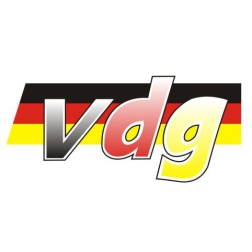 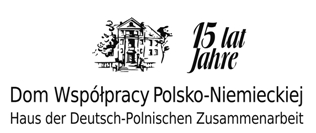 Związek Niemieckich StowarzyszeńSpołeczno – Kulturalnych w Polsce      www.vdg.plDom Współpracy Polsko-Niemieckiejwww.haus.pl